24-25 ноября 2018г. в Москве прошло Первенство России по Восточному боевому единоборству –дисциплина кобудо. В разделе групповые ката среди юниорок (16-17 лет) 1 место заняла команда Орловской области ЕФИМОВА ЮЛИЯ, ЕФИМОВА ЕЛЕНА, РЫБАКОВА АЛИНА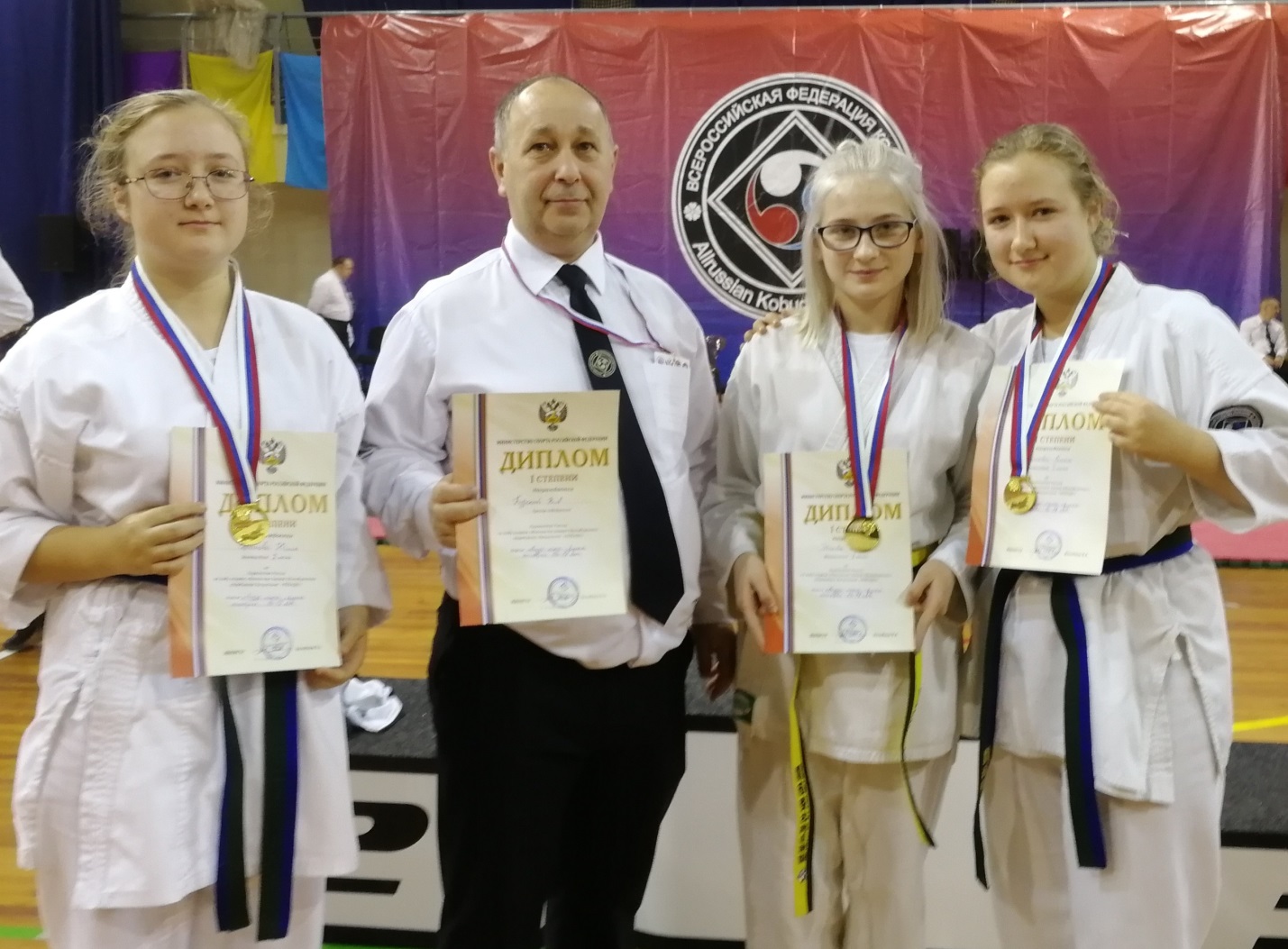 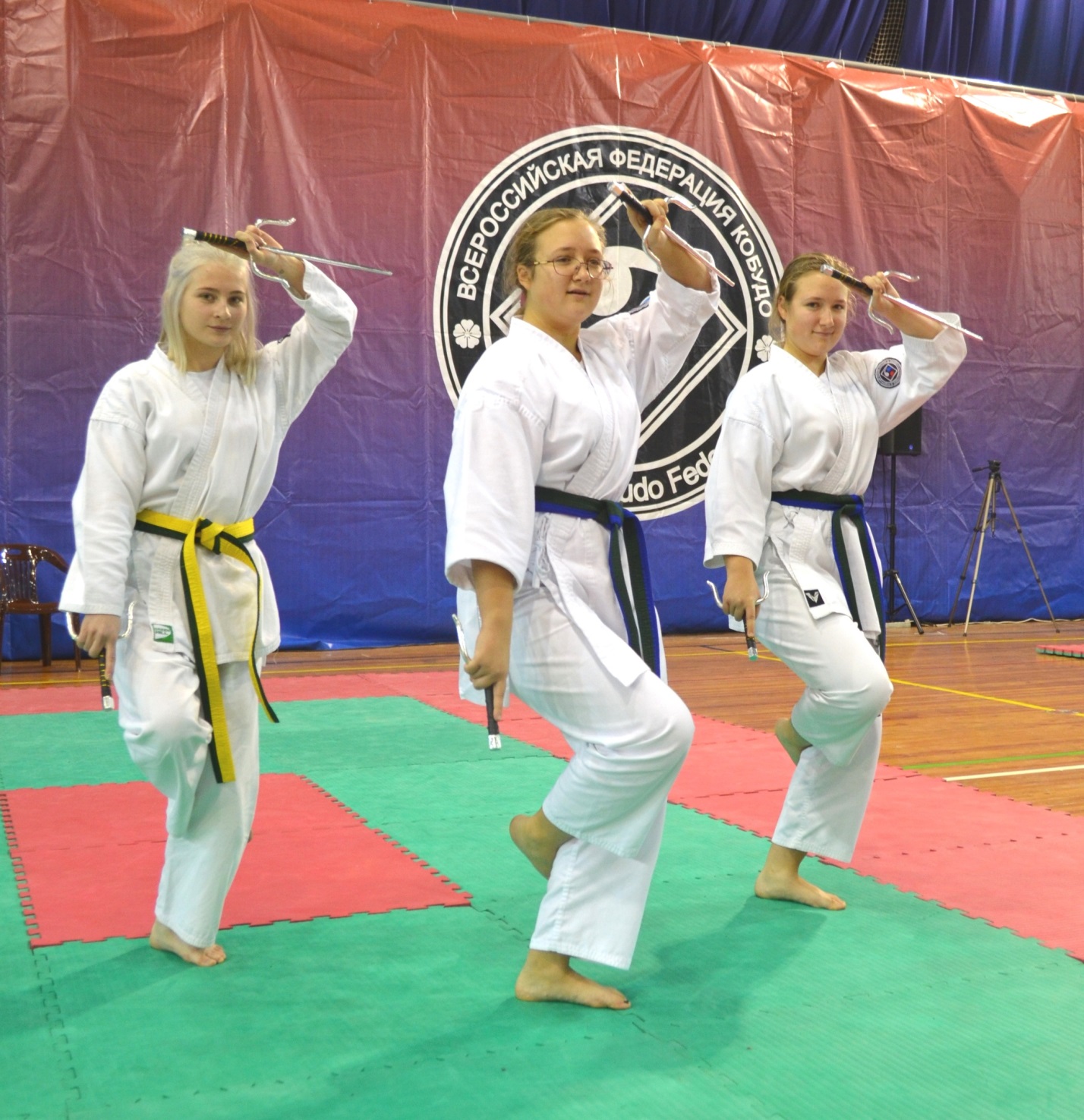 